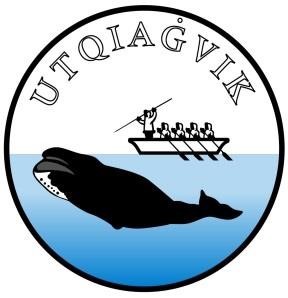  CITY OF UTQIAĠVIK 	 	“Farthest North Incorporated City” 	  	-------------------------------------------------------------------------------------------------------------------- RESOLUTION #10-2023 A RESOLUTION APPROVING THE ENGAGEMENT OF ICE INFORMATION & COMMUNICATIONS TECHNOLOGY AND AUTHORIZING THE MAYOR TO EXECUTE THE MASTER SERVICES AGREEMENT WITH ICE INFORMATION & COMMUNICATIONS TECHNOLOGYWHEREAS the City Council of the City of Utqiaġvik (“City”) desires to engage a company to provide informational technology (“IT”) services to the City;  WHEREAS the City solicited bids from multiple companies to provide IT services before selecting the bid provided by ICE Information & Communications Technology, an Alaska limited liability company (the “Service Provider”); WHEREAS, pursuant to Sections 4.16.100(A) and (B) of the City’s Code of Ordinances (the “Code”), the City Council must approve all professional services contracts based upon the competence, skill, and experience of the professional services provider; and WHEREAS, the City Council desires to approve the Master Services Agreement with the Service Provider (the “Agreement”), attached as Exhibit A, and to authorize the Mayor to execute the Agreement. NOW, THEREFORE, BE IT RESOLVED in accordance with Code Sections 4.16.100(A) and (B), the City hereby authorizes and approves the terms and conditions of the Agreement attached as Exhibit A with the Service Provider for the provision of IT services based upon the Service Provider’s competence, skill, and expertise;  BE IT FURTHER RESOLVED that the City Council grants to the Mayor the authorization to execute the Agreement as attached as Exhibit A on behalf of the City, and further authorizes the Mayor to take any action, including any negotiated modifications necessary for the execution of the Agreement along with any other documents necessary or desirable to effectuate the intent of this Resolution and of the Agreement; and  BE IT FURTHER RESOLVED that this Resolution shall become effective immediately upon adoption and shall have retroactive effect back to the first date that the Mayor began to negotiate the terms and conditions of the Agreement.  RESOLVED THIS 24nd DAY OF SEPTEMBER 2023, by a vote of __ in favor and __ opposed.  ____________________________________ Asisaun Toovak, Mayor ATTEST: ___________________________________ Mary Patkotak, City Clerk Exhibit A Master Services Agreement between City and Inu-IT, LLC [ATTACHED] INTRODUCED BY:   Asisaun Toovak, Mayor DATE OF INTRODUCTION: September 24, 2023 ACTION: VOTE: 